Section 4 of the Managing respirable dust hazards in coal fired power stations Code of Practice 2023 outlines what is required as part of a respirable dust monitoring program at a coal-fired power station, including the requirements for reporting a single sample exceedance result (SSER).A SSER is a single air monitoring sample result that exceeds the relevant eight-hour equivalent exposure standard. A SSER is a trigger to investigate and review control measures.This form should be used to record a summary of the sampling result, in a format that meets the requirements under the code of practice. In the event of a SSER, the person conducting the business or undertaking (PCBU) should:submit the completed form to AOHHU@oir.qld.gov.auinform the WHS Regulator at AOHHU@oir.qld.gov.au on the further action taken, as soon as reasonably practicable following the investigation and review of control measures.Note: A SSER reporting form—coal-fired power stations should be submitted for each separate SSER.This form can also be used by the PCBU to meet the additional reporting requirements within the workplace. For further information, refer to Section 4 of the Managing respirable dust hazards in coal-fired power stations Code of Practice 2023.Unless otherwise noted, this document is available under a Creative Commons Attribution 4.0 International Licence (https://creativecommons.org/licenses/). You are free to copy and redistribute the work, so long as you attribute The State of Queensland. The material presented in this publication is distributed by the Queensland Government for information only and is subject to change without notice. The Queensland Government disclaims all responsibility and liability (including liability in negligence) for all expenses, losses, damages and costs incurred as a result of the information being inaccurate or incomplete in any way and for any reason.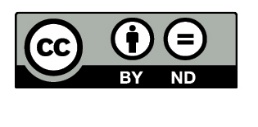 Section 1 – Reporting person conducting a business or undertaking (PCBU) detailsSection 1 – Reporting person conducting a business or undertaking (PCBU) detailsBusiness nameABNSite addressContact nameContact phoneContact emailSection 2 – Worker detailsSection 2 – Worker detailsProvide the following information on the relevant work group where a SSER has occurredProvide the following information on the relevant work group where a SSER has occurredWorker nameWorker’s contact detailsSimilar exposure group (SEG)SiteWorkgroupSupervisorSupervisor’s contact detailsHas the worker experienced a single sample exceedance result previouslyY/NIf yes provide detailsSection 3 – Sample detailsSection 3 – Sample detailsProvide the following information on the nature of the sample resultsProvide the following information on the nature of the sample resultsSample numberSample dateSample duration (minutes)Location where the sample was takenAirborne contaminant sampledOptions – Respirable crystalline silica, respirable coal dust.Airborne contaminant sampledSample result (mg/m3)Relevant exposure standard (mg/m3) (shift adjusted where required)Shift adjustment methodOptions – N/A, Brief and Scala Model, OSHA Model, Pharmacokinetic Model, Quebec Model, other (describe)Shift adjustment methodOccupational hygienist who conducted respirable dust monitoringName/company/contact detailsOccupational hygienist who conducted respirable dust monitoringSection 4 – Description of existing controls and workplace conditions at time of samplingSection 4 – Description of existing controls and workplace conditions at time of samplingProvide the following information for details of results where a SSER occurred (including details of existing controls in use and if RPE was in use, the type of RPE)Provide the following information for details of results where a SSER occurred (including details of existing controls in use and if RPE was in use, the type of RPE)Details of activities conducted by the worker (brief description):Description of controls used to eliminate or minimise exposure to respirable dustMake, model and filter type of respiratory protective equipment (RPE) used by workerIf tight-fitting RPE used, was worker fit tested and clean shaven on day of sampling?Fit-tested:           Y / NIf tight-fitting RPE used, was worker fit tested and clean shaven on day of sampling?Clean shaven:    Y / NWorker’s description of the housekeeping conditions where the work activity was performedGeneral description of environmental conditions where the work activity was performedSection 5 – Summary of investigation findingsSection 5 – Summary of investigation findingsSummarise the initial findings of the investigation into the SSER, taking into account any issues identified in Sections 3 and 4.Summarise the initial findings of the investigation into the SSER, taking into account any issues identified in Sections 3 and 4.Section 6 – Proposed corrective and preventative actionsSection 6 – Proposed corrective and preventative actionsProvide the following information on any interim corrective actions, including:what is being consideredthe process for considerationhow actions will be determined.Provide the following information on any interim corrective actions, including:what is being consideredthe process for considerationhow actions will be determined.(Include any interim controls which have been implemented)(Include any interim controls which have been implemented)